Домашнее задание для 3 ДОП, от 1.04.23.Калмыков и Фридкин. Одноголосие. Номер 307:ритм со счётом вслух (как тренировались на уроке);чтение нот в ритме;чтение нот в ритме с дирижированием;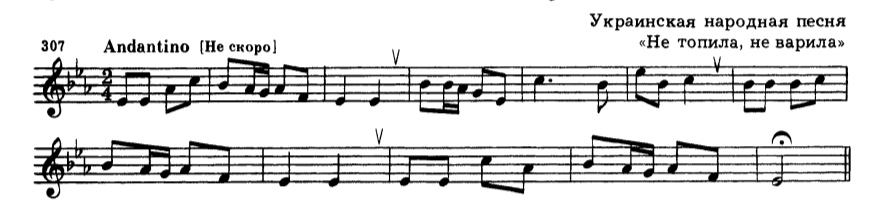 Спрошу на оценку!Новая тема: "D7 в dur (н) и moll (г)".D7 - это ММ7, который строится в тональности на V ступени dur натурального или moll гармонического. Поэтому D7 имеет структуру ММ7. D7 = ММ7 = б3 + м3 + м3Пример построения D7 в тональностях C-dur (н) и a-moll (г):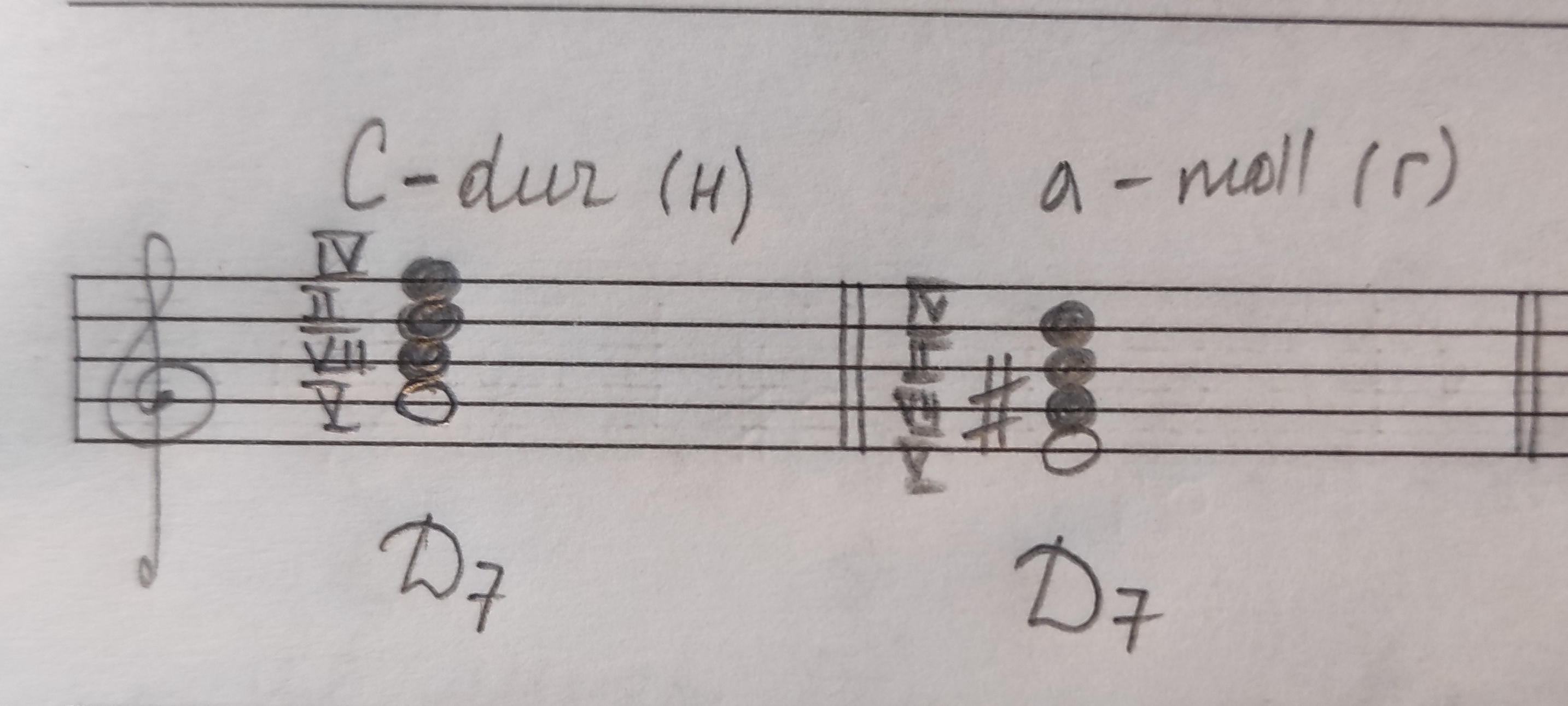 Письменно постройте D7 в тональностях F-dur (н) и d-moll (г). Укажите ключевые знаки, и случайные возле ноты;Подпишите ступени;Закрасьте неустойчивые ступени. 